Учебные ситуации по достижению метапредметного результата умение подбирать недостающий объект по аналогииАвтор: Терентьева Л.В., учитель биологииУчебные  ситуации создаются на уроках биологии в 5 классе по теме «Клетка»1. Тема «Клеточное строение организмов. Увеличительные приборы»Учебная ситуация на этапе изучения   материалаДидактический материалЭтап 2-3. Анимация «Устройство светового микроскопа», Электронное приложение к учебнику Л.Н. Сухорукова, В.С. Кучменко. «Биология. Живой организм», 5-6 класс.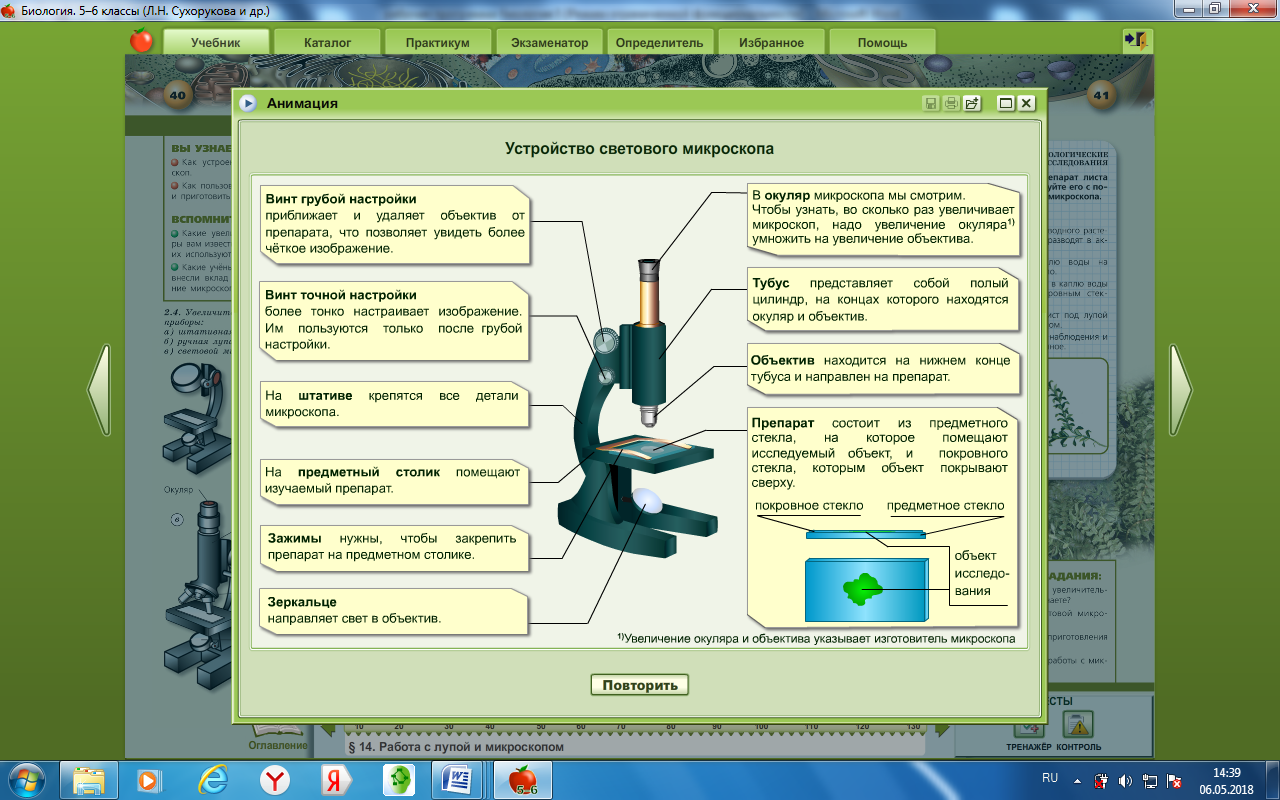  Таблица для заполненияТехническое задание:1. Два первых понятия  находятся в определённом отношении друг с другом. 2. Подберите и запишите недостающее понятие в каждой строчке таблицы, если оно находится в таком же отношении с имеющимся в строчке понятием. 3. Время на выполнение задания - 3 минуты.Этап 4. Эталон ответа:Объект оценивания: таблицаКритерии оценивания2. Тема урока «Состав клеток»Учебная ситуация на этапе закрепления изученного  материалаДидактический материал:Этап 1,3. Облако понятий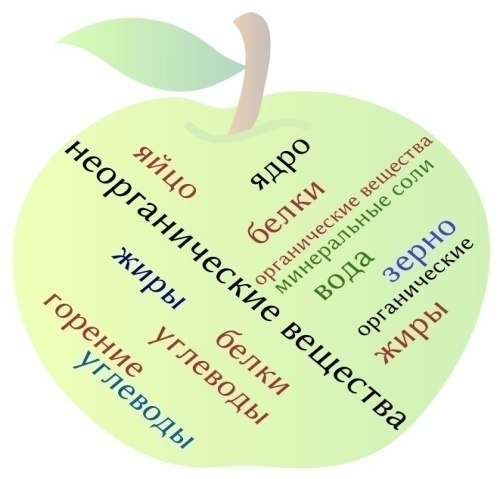  Техническое задание: Среди  приведенных в  «облаке» слов найдите 2 таких, которые находятся в таком же отношении как понятия «ель-сосна». Запишите 3 таких пары понятийВремя на выполнение задания - 3 минуты.Этап 4. Эталон ответа: Неорганические вещества - органические вещества; белки- жиры; белки-углеводы;  жиры- углеводы;  вода-минеральные соли. Объект оценивания: пары понятийКритерии оценивания3. Тема «Одноклеточные организмы»Учебная ситуация на этапе закрепления изученного  материалаДидактический материал:Этап 1- 2. Облако понятий: 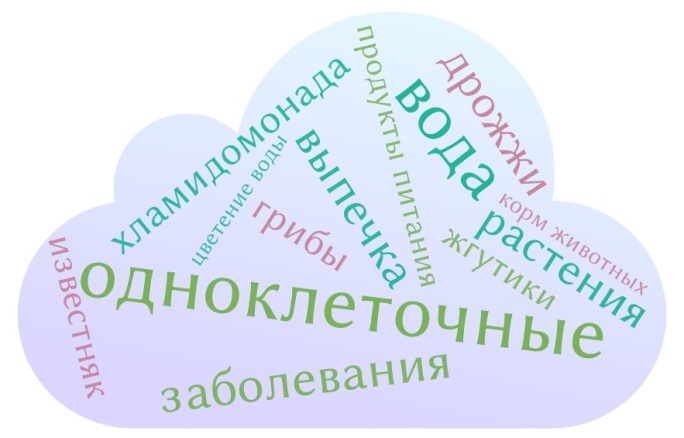 Этап 2. Техническое задание: 1. Два первых понятия  находятся в определённом отношении друг с другом. Определите это отношение.2. Среди  приведенных в облаке  слов найдите такое, которое находятся в таком же отношении с третьим понятием. 3. Запишите недостающее понятие вместо пропусков4. Время на выполнение задания - 5 минут.А) Фитофтора : Картофель = Мукор : …?Б) Амеба : Животные    = Хлорококк:…?В) Хлорелла : Очистка водоемов = Дрожжи : …?Этап 3. Эталон ответа:А) Фитофтора : Картофель = Мукор – Продукты питания (место обитания) Б) Амеба : Животные = Хлорококк – Растение  (принадлежность к царству)В) Хлорелла : Очистка водоемов = Дрожжи – Выпечка (значение, роль)Объект оценивания: пары понятий Критерии оценивания	4. Тема «Деление клетки»Учебная ситуация на этапе изучения   материала, после изучения процесса деления клетки.Дидактический материалЭтап 2. Текст п. «Значение деления клеток», п.18, учебник Сухорукова Л.Н.,  Кучменко  В.С., Дмитриева Е.А. Биология. Живой организм, 5-6 класс.Техническое задание:Два понятия  находятся в определённом отношении друг с другом.  Определите это отношение. Используя текст найдите 3 таких понятия, которые находятся в таком же отношении с третьим понятием.Время выполнения 5 минутИспуг : Бегство = Деление : …? Этап 3. Варианты ответа:Испуг : Бегство = Деление : рост (развитие, увеличение численности, восстановление утраченных частей тела, замена клеток)Объект оценивания: пары понятийКритерии оценивания5. Тема «Многоклеточные и колониальные организмы»Учебная ситуация на этапе изучения   материала. Учащиеся знают представителей одноклеточных растений, животных и грибов.Дидактический материал1-2 этап. Таблица2 этап. Картинки  и слайд-шоу электронного приложения к учебнику п.20, учебник Сухорукова Л.Н.,  Кучменко  В.С., Дмитриева Е.А. Биология. Живой организм, 5-6 класс3 этап.Эталон таблицыОбъект оценивания: таблицаКритерии оцениванияЭтапыДеятельность учителяДеятельность учащихсяРезультат1. Мотивация. Проблемный диалог: Для чего   мы используем зеркало? Что еще можно делать с помощью зеркала? Зачем зеркало в микроскопе?Задача: выход на цель деятельностиЗадает вопросыВысказывают мненияВыход на цель работы: изучить назначение зеркала2. Изучение материала по электронному приложению к учебникуЗадача: поиск необходимой информацииОрганизует просмотр анимации Смотрят анимацию, читают тексты-подписиУзнали о назначении  зеркала3. Заполнение пропусков в  таблице с использованием аналогииЗадача: научить подбирать слова по аналогии с примеромВыдает таблицы, заданиеЗаполняют пропуски в  таблицеУмеют составлять пары понятий по аналогии с примером4. Проверка выполнения заданияЗадача:  оценка  умения Выдает эталон, организует обсуждение результатовОценка по критериямОценка умения1. Зеркало 2. Отражение и направление света на объектОбъектив, окуляр Закрепление микропрепарата Винты Размещение микропрепарата1. Зеркало 2. Направление света Объектив, окуляр Увеличение Зажимы Закрепление микропрепарата Винты Настройка изображенияПредметный столикРазмещение микропрепаратаКритерииПоказателиБаллыВарианты ответаВсе  варианты верные 2 баллаВарианты ответаДва-три  варианта верные 1 баллВарианты ответаОдин вариант верный  или все  варианты ответа неверные или отсутствуют0 балловВарианты ответаСоответствие временным нормамУложился во времениСоответствие временным нормамНе уложился во времени1 баллЭтапыДеятельность учителяДеятельность учащихсяРезультат1. Мотивация. Проблемная ситуация: составьте пары из понятий в облаке Задача: выход на цельДает задание, выявляет сложность определения правильного ответаСоставляют варианты парВозникновение затрудненияОпределение цели 2. Предъявление  основания для составления пар: разбор примера пары  понятий «ель-сосна»Задача: обеспечить понимание связиДает основание для образования пар: объясняет вид связи между понятиями «вид-вид»Слушают Понимание связи3.Составление 3-х  пар понятий по аналоги с примеромЗадача: научить подбирать слова по аналогии с примеромДает техническое   заданиеСоставляют пары понятий с предложенной  связьюУмеют составлять пары понятий по аналогии с примером4. Проверка выполнения заданияЗадача:  оценка  уменияВыдает эталон, организует обсуждение результатовОценивают по критериямОценка уменияКритерииПоказателиБаллыВарианты ответаВсе  варианты верные 2 баллаВарианты ответаОдин-два варианта верные 1 баллВарианты ответаВсе  варианты ответа неверные или отсутствуют0 балловСоответствие временным нормамУложился во времени1 баллСоответствие временным нормамНе уложился во времени0 балловЭтапыДеятельность учителяДеятельность учащихсяРезультат1. Мотивация: Что объединяет понятия в облаке? Из каких понятий можно составить смысловые пары?Представляет облако понятий по теме, задает вопросыВысказывают мненияОпределение цели деятельности- составление смысловых пар понятий2.Подбор недостающих понятий  по аналоги с примеромЗадача: научить подбирать слова по аналогии с примеромВыдает техническое заданиеСоставляют пары понятий Умеют составлять пары понятий по аналогии с примером3. Проверка выполнения заданияЗадача:  оценка  уменияВыдает эталонОценивают по критериямОценка уменияКритерииПоказателиБаллыВарианты ответаВсе  варианты верные 2 баллаВарианты ответаОдин - два  варианта верные 1 баллВарианты ответаВсе   варианты ответа неверные или отсутствуют0 балловСоответствие временным нормамУложился во времени1 баллСоответствие временным нормамНе уложился во времени0 балловЭтапыДеятельность учителяДеятельность учащихсяРезультат1. Целеполагание. Изучая процесс  деления, учащийся составил следующие пары: Испуг : Бегство = Деление : ЗаменаОрганизует беседуДелают предположенияВыход на цель- проверить правильность выполненного задания2. Подбор понятий из текста по аналогииЗадача: научить подбирать слова по аналогии с примеромДает заданиеЧитают  текст, подбирают понятияУмеют составлять пары понятий по аналогии с примером3. Проверка выполнения заданияЗадача:  оценка  уменияОрганизует  обсуждение вариантов учащихся, взаимооценку Высказывают свои варианты, определяют правильность выполнения заданияОценка результатаОпределен уровень уменияКритерииПоказателиБаллыВарианты ответаВсе  варианты верные 2 баллаВарианты ответаОдин-два  варианта верные 1 баллВарианты ответаВсе  варианты ответа неверные или отсутствуют0 балловВарианты ответаСоответствие временным нормамУложился во времени1 баллСоответствие временным нормамНе уложился во времени0 балловЭтапыДеятельность учителяДеятельность учащихсяРезультат1. Предъявление задания. По содержанию картинок учебника   составить таблицу, из которой станет видно, что между понятиями первого и второго столбика один вид связи.Дает задание, таблицуОсмысливают задание2. Подбор понятий по аналогии на основе изучения иллюстраций   Задача: научить подбирать слова по аналогии с примеромВыдает таблицуСмотрят иллюстрации, подбирают понятияУмеют составлять пары понятий по аналогии3. Проверка выполнения заданияЗадача:  оценка  уменияВыдает эталонОценивают по критериямОценка умения1-е понятие2-е понятиеАмеба Животное Гидра Ламинария Подберезовик Вольвокс Спирогира Сыроежка  Медуза 1-е понятие2-е понятиеАмеба Животное Гидра Животное Ламинария Растение Подберезовик Гриб Спирогира Растение  Сыроежка ГрибМедуза Животное КритерииПоказателиБаллыВарианты ответа Верно определены все царства2 баллаВарианты ответаВерно определены 1-2 царства 1 баллВарианты ответаВсе  варианты ответа неверные или отсутствуют0 балловВарианты ответаСоответствие временным нормамУложился во времени1 баллСоответствие временным нормамНе уложился во времени0 баллов